AGENDA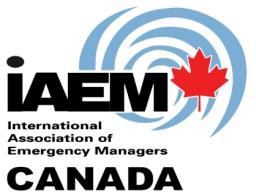 Annual General MeetingFriday, 9 June 2023 | 11:30 – 1300 ESTCall to OrderApproval of AgendaApproval of 2022 AGM Minutes (attached)Board AnnouncementsTreasurer’s Report – Budget 2023 – 2024Year in Review – 2022 – 2023 Annual ReportAnnual AwardsRound TableUpcoming MeetingsMonthly Board Meeting September 8, 2023Next AGM June 2024 details to be confirmedAdjournmentPage 1 of 1ParticipantClick here to join meeting